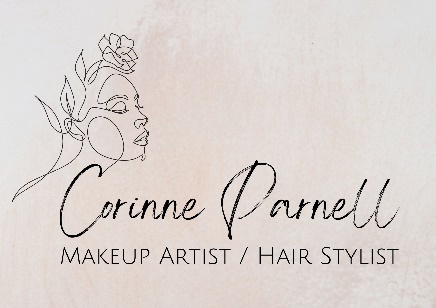 Booking FormSome of this form you will not be able to answer at the time of booking.  
As the wedding gets closer I will contact you with the missing details.
Thank you for booking with Beauty by CorinneI will forward you an email with deposit details ( a deposit of $200  will secure your date) Can’t wait to start working with you!
www.beautybycorinne.com.au
info@beautybycorinne.com.au0421 069 253Contact Name:Booking Date:Ceremony Time:Email:Mobile:Address for me arrive:Photographer:Hash Tags for IG :Instagram  Number of People:Hair MakeupKids HairKids MakeupTime you would like me completed by